Árbol de Yaca (Artocarpus heterophyllus, L)Especie vegetal originaria de Indonesia, Malasia y el suroeste de India. Planta y fruto de gran tamaño, que es aprovechada casi en su totalidad. Actualmente su cultivo se extendió hacia México, diferentes regiones de Centro y Sudamérica. El proceso de adaptación, incluye factores ambientales que influyen en la composición química de las plantas, frutos y de igual manera, en la variabilidad genética de las mismas, de ahí que en suelos de Nicaragua y particularmente de comunidades ubicadas alrededor del municipio de Chinandega, las plantas presentan un crecimiento y desarrollo vegetativo adecuado producto de las condiciones ambientales de suelo y clima, con exigencias y condiciones mínimas para su desarrollo, evitando el exceso de humedad. 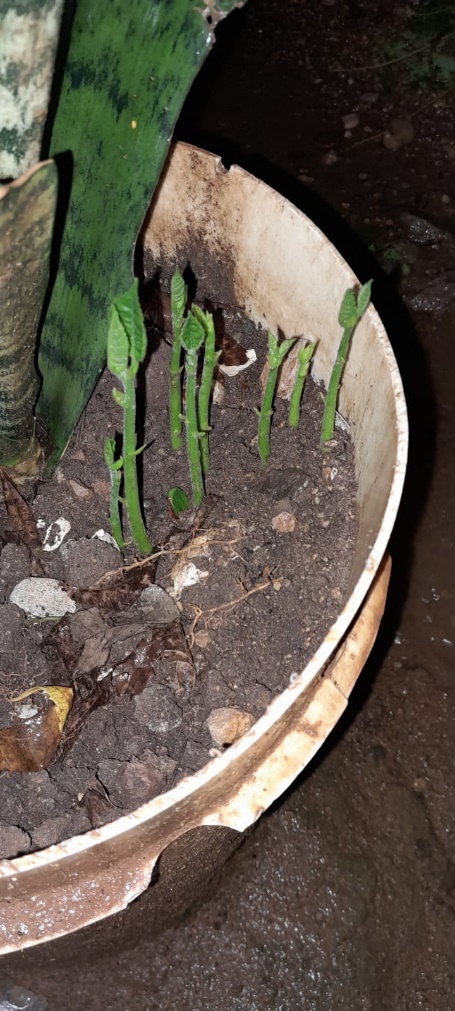 Clasificación:Nombre científico: (Artocarpus heterophyllus, L).Nombre común: yaca, ·jaca, · nanca, · nanjea - jack, jacktree o jackfruit Categoría: especie.Reino: Plantae.Familia: Moráceas. Orden: Rosales.‎El consumo de la yaca aumenta gradualmente, se consume sola, en licuados, batidos, dulces, yogures, helados, platos salados con adaptación a tradiciones y cultura culinaria de cada país.Valor nutricional: la fruta de yaca, tiene numerosas propiedades y beneficios (se consumen hasta las semillas), se le atribuyen cualidades curativas, nutritivas y afrodisíacas. Las semillas, son ricas en carbohidratos, lípidos y proteínas, la fruta tiene múltiples beneficios para la salud.Su consumo cotidiano aumenta los niveles de magnesio y refuerza el sistema inmunológico.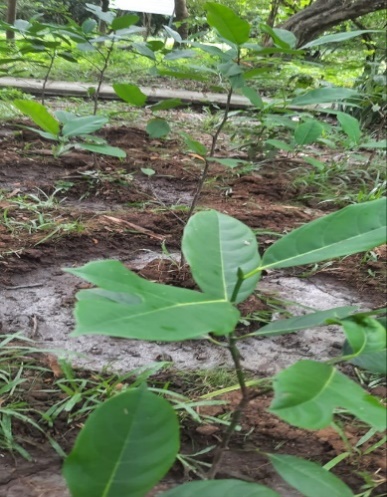 El contenido de fibra, ayuda a regular el sistema digestivo, facilita el tránsito intestinal y previene el estreñimiento. Ayuda a prevenir el cáncer de colon.Es fuente de antioxidantes y fitonutrientes, que bloquean la acción de los radicales libres.Con alto contenido de vitamina A y pigmentos flavonoides, buena para la salud ocular y prevenir la ceguera nocturna.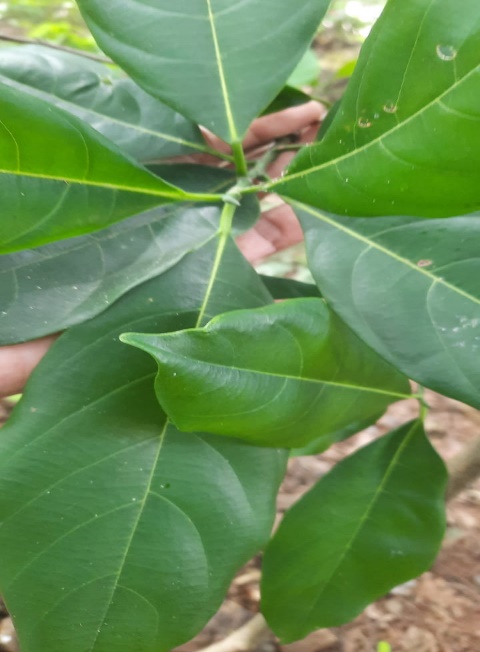 Contiene vitamina C, esencial para la producción de colágeno y mantener la piel firme y luminosa.Popular entre vegetarianos y veganos, dada su valor nutricional (tiene potasio, fibra y magnesio, entre otros nutrientes), y la diversidad de su sabor (si se consume antes de su maduración es menos dulce), se la usa como reemplazo de la carne en platos salados como tacos, guisos o hamburguesas.Además, por su alto contenido de vitamina A y C, es un recurso para prevenir enfermedades degenerativas.Las semillas, por su parte, son ricas en minerales, lignanos (fitoestrógenos), isoflavonas, saponinas y fitonutrientes.La fruta tiene fibra dietética y pocas calorías, lo que ayuda a tener sensación de saciedad.Es buena para el sistema circulatorio.Valor medicinal: En medicina tradicional se utiliza el fruto, las hojas, la raíz y el látex de la yaca para curar síntomas de asma, diarrea, conjuntivitis, diabetes, otitis, verrugas e hipertensión arterial.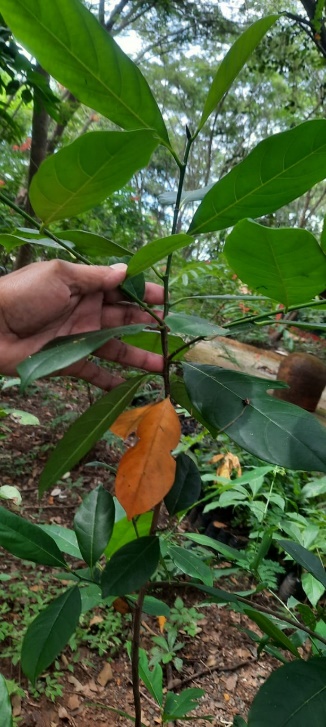 Construcción: ‎Madera preciosa de color amarillo al extraer la corteza, rolliza rustica para la construcción muebles, ranchos de valor y belleza natural.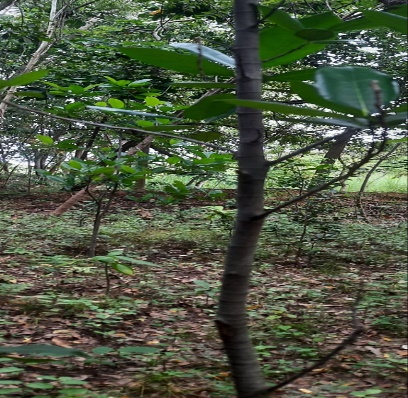 Método de multiplicación: Para mejorar la germinación, remojamos las semillas por 24 horas, procurando la pre-germinación antes de la siembra y llevarlas al sitio definitivo o a las bolsas si las estableceremos en un vivero.Tamaño del fruto: El árbol de yaca alcanza una altura de 10 a 15 metros con copa densa y puede dar alrededor de 500 frutos que miden hasta 90 centímetros, y pesan entre 5 y 50 kilogramos. Variedades: Son tres las variedades de yaca brasileñas conocidas: la jaca-dura, de pulpa consistente, cuyos frutos pueden pesar entre 15 y 40 kg; la jaca-mole, de pulpa tierna, frutos más pequeños y sabor más dulce; y la jaca-manteiga, conocida también como la variedad "mantequilla", cuyos frutos son pequeños y su pulpa es dulce.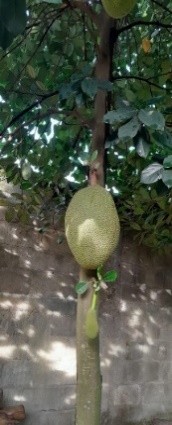 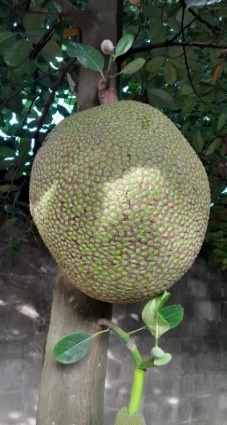 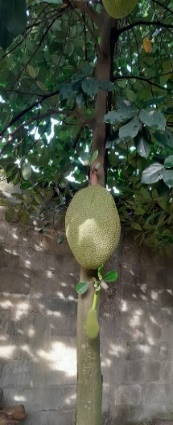 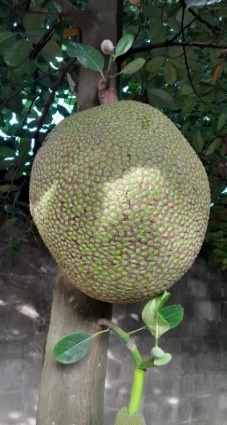 Experiencia de ADEES: Cultivo en los patios de Chinandega- comarca La Grecia (suelos franco arenosos) y Somotillo (suelos arcillosos) donde presenta una generosa adaptación.Elaborado por:  Pedro Meza Ch. (Ing. agrónomo).Bibliografía: https://www.animalgourmet.com/2018/01/09/yaca-receta/https://www.clarin.com/buena-vida/la-fruta-yaca-cuales-son-sus-beneficios-propiedades-y-valor-nutricional_0_jB-eAIntG.htmlhttps://trucosdejardineria.com› frutas-tropicales ›